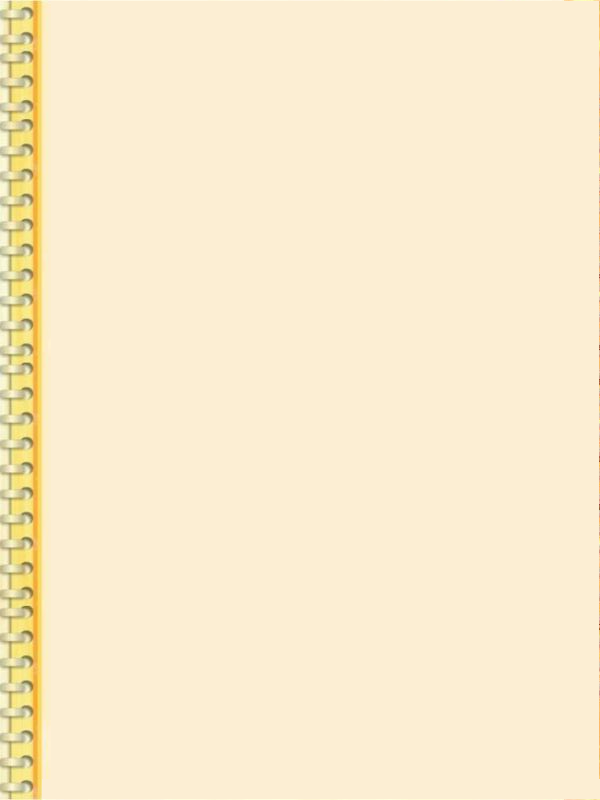 1.Куда обращаться с  вопросами о проведении процедуры написания сочинения (изложения)?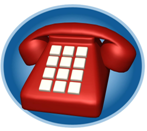 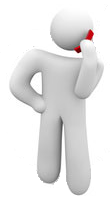 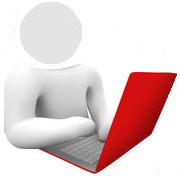 2. Кто имеет право писать изложение?3.Куда обратиться, чтобы зарегистрироваться на участие в процедуре написания сочинения (изложения)?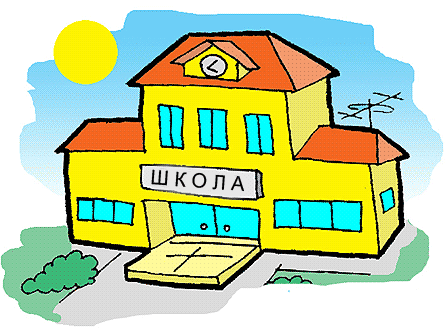 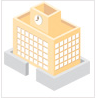 4.Есть ли установленный образец формы заявления? 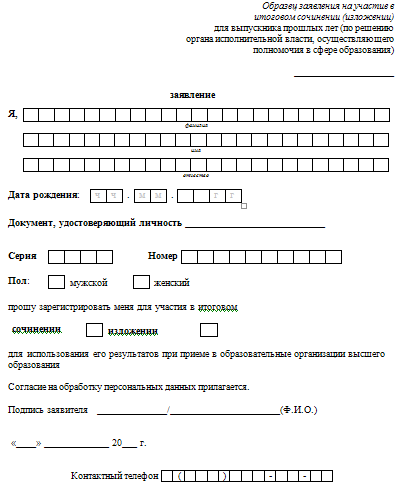 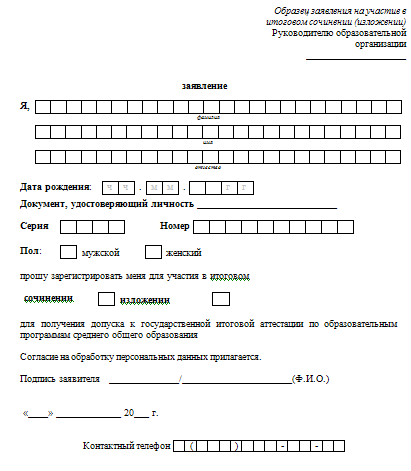 5.Когда будет проходить процедура написания сочинения (изложения?)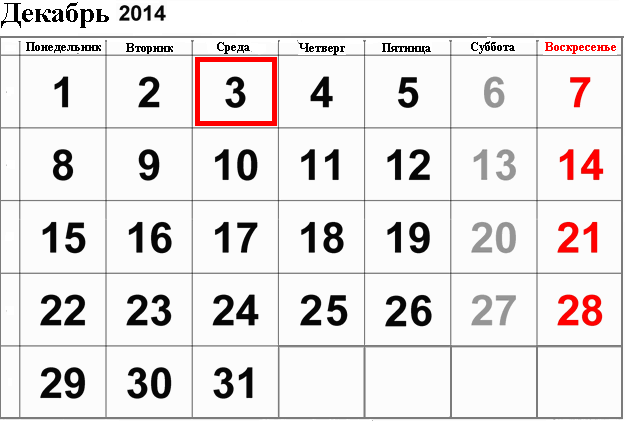 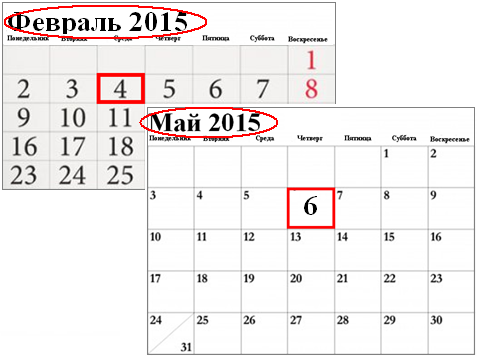 6. Когда нужно подать заявление, чтобы принять участие в процедуре написания сочинения (изложения?)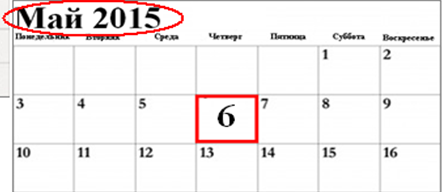 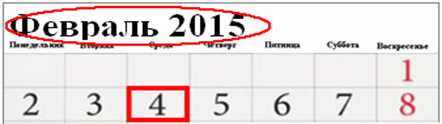 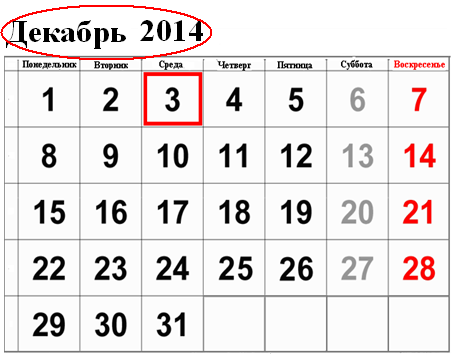 Куда обратиться, чтобы узнать результат сочинения (изложения)?